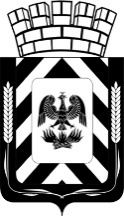 КОНТРОЛЬНО-СЧЕТНАЯ ПАЛАТАЛЕНИНСКОГО ГОРОДСКОГО ОКРУГАМОСКОВСКОЙ ОБЛАСТИ13 января 2023 года                                                                    И.о. начальника Управления поделам молодежи, культуре и спортуадминистрации Ленинского городскогоокруга Московской областиНугаевой Н.М.ПРЕДСТАВЛЕНИЕВ соответствии с распоряжением Председателя Контрольно-счетной палаты Ленинского городского округа от 03.10.2022 № 19 (с изменениями от 16.12.2022 № 27), пунктом 2.15 плана работы Контрольно-счетной палаты Ленинского городского округа на 2022 год проведено контрольное мероприятие «Оценка правомерности и эффективности предоставления и использования субсидий на выполнение муниципального задания МБУ СШОР «Олимп» в 2020-2021 годах» в период с 10.10.2022 по 27.12.2022 на объекте: Управление по делам молодежи, культуре и спорту администрации Ленинского городского округа.По результатам указанного контрольного мероприятия выявлены следующие нарушения.	1	.1. В нарушение п.10 Порядка формирования и финансового обеспечения выполнения муниципального задания муниципальными учреждениями Ленинского городского округа Московской области, утвержденного постановлением администрации Ленинского городского округа от 30.09.2020 № 2093, осуществлено внесение изменений (корректировки) в муниципальное задание МБУ СШОР «Олимп» в связи с необеспечением учреждением выполнения муниципального задания в отчетном периоде (9 месяцев 2021 года) с превышением установленного двухнедельного срока после представления учреждением отчета о выполнении муниципального задания.	1.2. В нарушение ст.57 Трудового кодекса Российской Федерации, согласно которой недостающие условия определяются приложением к трудовому договору либо отдельным соглашением сторон, заключаемым в письменной форме, которые являются неотъемлемой частью трудового договора, условия, возникшие в связи с принятием в период действия  трудового договора от 30.12.2011 с директором МБУ СШОР «Олимп» муниципальных нормативно-правовых актов, соглашением сторон в письменной форме не оформлялись.	1.3. В нарушение ст.276 Трудового кодекса Российской Федерации распорядительный документ (решение) о работе директора МБУ СШОР «Олимп» по совместительству тренером не издавался.	1.4. В нарушение п.2.2 постановления администрации Ленинского городского округа от 30.09.2020 № 2093 «Об утверждении Порядка формирования и финансового обеспечения выполнения муниципального задания муниципальными учреждениями Ленинского городского округа Московской области», не обеспечено размещение МБУ «СШОР «Олимп» муниципальных заданий и отчетов о выполнении муниципальных заданий в установленные сроки.	2. С учетом изложенного Управлению по делам молодежи, культуре и спорту администрации Ленинского городского округа надлежит выполнить следующие требования:2.1. Обеспечить приведение нормативно-правовых актов, регламентирующих оформление трудовых отношений с руководителями учреждений, в соответствие с трудовым законодательством.2.2. Провести мониторинг действующего муниципального задания МБУ СШОР «Олимп» на предмет нарушений, аналогичных выявленным в ходе контрольного мероприятия, в случае выявления принять меры к устранению. 2.3. Обеспечить размещение МБУ СШОР «Олимп» информации на официальном сайте www.bus.gov.ru в соответствии с Порядком предоставления информации государственным (муниципальным) учреждением, ее размещения на официальном сайте в сети Интернет и ведения указанного сайта, утвержденным Приказом Министерства финансов РФ от 21.07.2011 № 86н. 2.4. Усилить контроль за постановкой работы в подведомственных учреждениях в части соблюдения требований действующего законодательства в области бухгалтерского учёта, согласно которым для обеспечения достоверности данных бухгалтерского учета и бухгалтерской отчетности организации обязаны проводить инвентаризацию имущества и обязательств, в ходе которой проверяются и документально подтверждаются их наличие, состояние и оценка.  Организовать проведение анализа численного состава сформированных групп по спортивной подготовке на предмет соответствия установленным нормам площади спортивного сооружения (зала, клуба и т.д.) на одного занимающегося с целью соблюдения требований нормативно-правовых актов, устанавливающих нормативы при определении потребности в объектах физической культуры и спорта, в частности, норматива по площади спортивных сооружений, в том числе определяющих вместимость спортивных сооружений.   Усилить контроль за подведомственными учреждениями в части представления договоров на безвозмездное пользование муниципальным имуществом.Рассмотреть вопрос о привлечении к ответственности должностных лиц, допустивших выявленные в ходе контрольного мероприятия нарушения.Информация о принятых решениях и мерах по результатам внесённых представлений и предписаний по итогам контрольного мероприятия 
«Оценка правомерности и эффективности предоставления и использования субсидий на выполнение муниципального задания МБУ СШОР «Олимп» в 2020-2021 годах» (пункт 2.15 Плана работы КСП Ленинского городского округа на 2022 год)Требования представления Контрольно-счётной палаты Ленинского городского округа Московской области от 13.01.2023 выполнены в полном объёме.